ROB KOLL’S C BRAND WRESTLING CAMPS 2018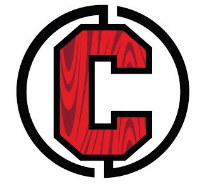 33 Waterview Heights Road ♦ Ithaca, NY 14850Phone: (607) 255-9118    E-mail: cbrandwrestlingcamp@gmail.com2018 Wrestling Intensive Camp Schedule-BrockportSunday, July 8th	12:30 to 2:30 p.m.		Camper Check-in SERC Center2:45 p.m.		Meet in Workout Gear between Harmon Hall and Gordon Hall (Courtyard)	3:00 to 5:00 p.m.		Camper Orientation and First Session5:30 to 6:15 p.m.		Dinner	7:00 to 9:00 p.m.		Evening Session9:00 p.m.		Commuter Pick-up at SERC (Special Events Rec Center)9:00 to 10:00 p.m.		Free-time10:00 p.m.		Dorm Curfew (10:45 p.m. room/bed-checks; 11:00 p.m. lights out)Monday and Tuesday July 9thth – 10th6:00 a.m.			Morning Run	7:00 a.m.		Wake up 	7:30 a.m.		Breakfast8:45 a.m.			Commuter Drop-off at SERC9:00 to 11:00 a.m.		Morning Session – Shower before lunch	12:00 to 1:00 p.m.		Lunch	2:00 to 4:00 p.m.		Afternoon Session 4:00 p.m.		Commuter Pick-up at SERC  4:45 to 5:45 p.m.		Dinner	7:00 to 9:00 p.m.		Evening Session	9:00 to 10:00 p.m.		Evening Recreation and Free-time	10:00 p.m.		Dorm Curfew (10:45 p.m. room/bed-checks; 11:00 p.m. lights out)Wednesday, July 11th	7:00 a.m.		Wake up 	7:30 a.m.		Breakfast8:45 a.m.			Commuter Drop-off at SERC9:00 to 11:00 a.m.		Morning Session – Shower before lunch	12:00 to 1:00 p.m.		Lunch	2:00 to 4:00 p.m.		Afternoon Session 4:00 p.m.		Commuter and Resident Pick-up at residence hall *Assemble for Mandatory Attendance/Departure :20 prior to each session.Campers should bring the following wrestling equipment:  shoes, kneepads and headgear, plenty of practice clothing and running shoes.  Resident campers will need a pillow, bedding, one fan, toiletries, swimsuit, alarm clock, towels and other personal items.  